Wir haben Rechte!Die Kinderrechte kennenlernen und verstehenMit Bildern von Manuela Olten©Don Bosco Medien, München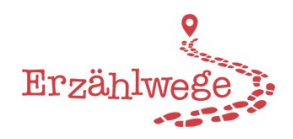 1Alle Kinder haben die gleichen Rechte.Kein Kind darf benachteiligt werden.Aus: „Wir haben Rechte!“ (Bildkartenset), illustriert von Manuela Olten © Don Bosco Medien, München2Kinder haben das Recht gesund zu leben, Geborgenheit zu finden und keine Not zu leiden.Aus: „Wir haben Rechte!“ (Bildkartenset), illustriert von Manuela Olten © Don Bosco Medien, München3Kinder haben das Recht zu lernen und eine Ausbildung zu machen, die ihren Bedürfnissen und Fähigkeiten entspricht.Aus: „Wir haben Rechte!“ (Bildkartenset), illustriert von Manuela Olten © Don Bosco Medien, München4Kinder haben das Recht zu spielen, sich zu erholen und künstlerisch tätig zu sein.Aus: „Wir haben Rechte!“ (Bildkartenset), illustriert von Manuela Olten © Don Bosco Medien, München5Kinder haben das Recht, bei Fragen, die sie betreffen, mitzubestimmen und zu sagen, was sie denken. Wann hast du das letzte Mal etwas mitbestimmt?Aus: „Wir haben Rechte!“ (Bildkartenset), illustriert von Manuela Olten © Don Bosco Medien, München6Kinder haben das Recht auf Schutz vor Gewalt, Missbrauch und Ausbeutung.Aus: „Wir haben Rechte!“ (Bildkartenset), illustriert von Manuela Olten © Don Bosco Medien, München7Kinder haben das Recht sich alle Informationen zu beschaffen, die sie brauchen, und ihre eigene Meinung zu verbreiten.Aus: „Wir haben Rechte!“ (Bildkartenset), illustriert von Manuela Olten © Don Bosco Medien, München8Kinder haben das Recht, dass ihr Privatleben und ihre Würde geachtet werden.Aus: „Wir haben Rechte!“ (Bildkartenset), illustriert von Manuela Olten © Don Bosco Medien, München9Kinder haben das Recht, im Krieg und auf der Flucht besonders geschützt zu werden.Aus: „Wir haben Rechte!“ (Bildkartenset), illustriert von Manuela Olten © Don Bosco Medien, München10Behinderte Kinder haben das Recht auf besondere Fürsorge und Förderung, damit sie aktiv am Leben teilnehmen können.Aus: „Wir haben Rechte!“ (Bildkartenset), illustriert von Manuela Olten © Don Bosco Medien, München11Kannst du dich noch an alle Rechte erinnern? Kanntest du schon alle Rechte oder hat dich etwas überrascht?Aus: „Wir haben Rechte!“ (Bildkartenset), illustriert von Manuela Olten © Don Bosco Medien, München12